Announcements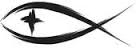 Meetings & EventsWednesday, February 15th													SWAT 7pmTuesday, February 21st														Stewardship 3pmWednesday, February 22nd													Ash Wednesday 7pmWednesday, February 22nd													Council after worshipPLEASE LEAVE ATTENDANCE SHEETS	Please remember to fill out the attendance sheet you will find in your bulletin and leave it on the pew when you leave today.  Even if you don’t use the attendance sheet, please leave it on the pew and the elders will collect them after the service.  The blank sheets will be reused.SUNDAY MORNING BIBLE STUDY	We are continuing our Sunday morning Bible study on the Book of Judges today beginning at 9:30am.  Please join us for this time of fellowship and study.NEW LARGE PRINT HYMNALS	We have a couple of new large print hymnals for you to use if you are having difficulty reading the smaller print of the pew edition hymnals.  These hymnals are located on the ledge by the door when you enter.  Please use them as you have need and leave them in the pew at the end of the service.  The elders will pick them up following worship.ST. JOSEPH FOOD PANTRY	The St. Joseph Food Pantry is very grateful for any donations of food you can provide.  We collect items here at church and they are delivered to the pantry each month on the last Thursday of the month.  Please consider a donation to the food pantry this month.NEW MEMBER CLASS	We will be having a new member class after worship beginning on Sunday, February 26th and running until Palm Sunday.  Current members are welcome to attend as well and refresh their core knowledge in the Lutheran faith.CARD CLUB POSTPONED	The Sherry’s are taking some vacation time to see family this week and will be gone through the weekend, so there will NOT be Card Club this coming Saturday.  We will pick it up again on the first Sunday in March.SUNDAY SCHOOL & ADULT BIBLE STUDY	We will still be holding Sunday School and Adult Bible Study next Sunday, February 19th at 9:30am before worship.  Please plan on attending as usual.BIRTHDAYS IN FEBRUARYSue Johnson			February 17thLila Fink				February 20thBecky Kline			February 23rdRodney Schimke		February 26thSERVING THIS MONTH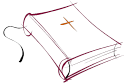 Greeters: Becky Kline & Pam MonroeAltar Guild: Rodney & Jerilyn SchimkeSERVING TODAY						SERVING NEXT WEEK 2/19/2023Pastor:  Rev. Jacob Sherry				Pastor:  Rev. Jacob SherryElder:  Dave Johnson						Elder:  Ted BromleyAccomp:  William Bankstahl				Accomp:  William BankstahlAcolyte:  Connor LeSarge					Acolyte:  Aleah BlackmoreReader:  Diane Hanson					Reader:  PastorATTENDANCE: 2/5/2023WORSHIP: 60							BIBLE STUDY: 5FIRST FRUITS TRACKER WEEK ENDING:  2/5/2023Offering Receipts:		$2,575.00			YTD Budget Receipts:	$15,617.00Weekly Budget Needs:	$2,954.57			YTD Budget Needs:		$17,727.42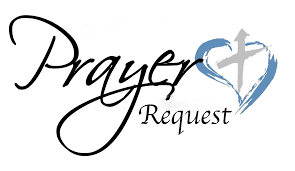 Special PrayersBill Bankstahl								Rita Merkey						Terri VertalkaMcAnn Bradford							Jim Poellet							Rev. Ainslie WagnerScott Gill									Shirley Poellet						Peggy WickstromAmelia Hosler								Steve Schimke						Sheldon Voigt	Joan Malmgren							Phyllis SchramskiPrayers for Our MilitaryAndrew Burch, Jr., grandson of John & Loree Sprawka.Mark Granzotto with U.S. Navy in Bahrain, grandson of Rita MerkeyDerek Sprawka, grandson of John & Loree SprawkaAlyssa & Trevor Eisenlohr siblings both with the U.S. Navy, friends of Janette & Fred MayIan Nelson, nephew of Jack and Pebbla NelsonTyge Nelson & family, nephew of Jack and Pebbla NelsonCapt. Tim Brandt at Madigan Medical Center, Fort Lewis, WA, son of Bruce & Debbie BrandtIf you wish to add someone’s name, please call or e-mail the church office.